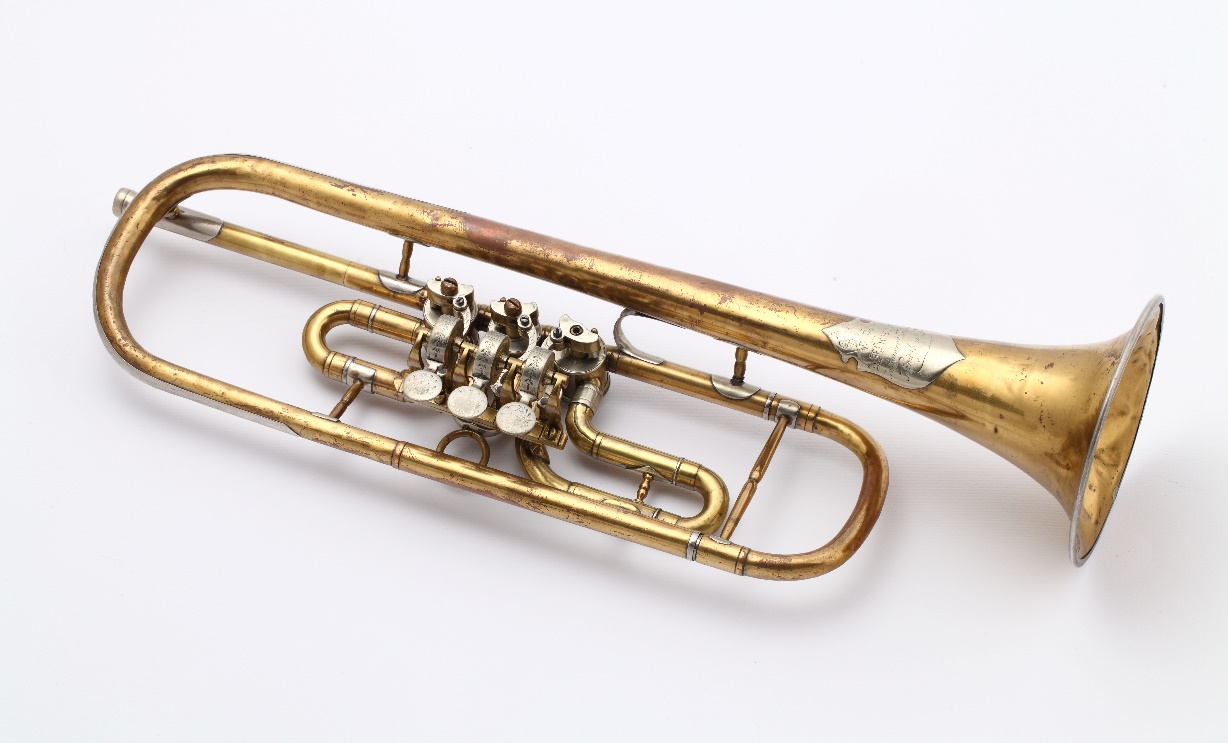 Tytuł: 			Trąbka hejnalistów używana na wieży mariackiejAutor: 			nieznanyCzas powstania: 	lata 20. XX wiekuMiejsce powstania: 	KrakówMateriał: 			blacha mosiężnaW zbiorach: 		Muzeum KrakowaTo jest trąbka, czyli instrument muzyczny. Trąbka ma kształt rury z cienkim i szerokim końcem. Jeśli dmuchniesz w cienki koniec trąbki to powietrze przejdzie przez cały instrument i wyda dźwięk. Na środku trąbki są trzy guziki, które można naciskać.Jeśli będziesz dmuchał w trąbkę i naciskał te guziki z trąbki wyjdą różne dźwięki.W ten sposób stworzysz muzykę.Trąbka jest z twardego materiału którego nie da się złamać w rękach.Może mieć różne kolory. Ta trąbka jest w kolorach złotym i srebrnym.Na trąbkach muzycy grają w orkiestrach.Dawno temu grano na trąbkach na polowaniach i na zamkach królewskich.Na tej trąbce grali strażacy z wieży kościoła Mariackiego w Krakowie.Ta melodia to hejnał mariacki.Hejnał grany był na pobudkę oraz ostrzegał przed zagrożeniem. Hejnał mariacki ma swoją historię.Dawno temu Kraków zaatakowali Tatarzy.Zobaczył ich strażnik z wieży kościoła Mariackiego.Chciał ostrzec mieszkańców Krakowa przed atakiem.Zaczął grać na trąbce hejnał.Jeden z Tatarów zabił strażnika strzałą z łuku i melodia się urwała.Teraz w Krakowie nie ma już Tatarów ale ciągle gra się na trąbce hejnał 
z wieży Mariackiej.Co godzinę strażacy otwierają okienka w wieży, wystawiają przez nie trąbkę i grają specjalną melodię.Autorzy tekstów: Anna Kandzior-Zug, Anna Jeżowska-SiwekKorekta tekstów: Katarzyna Bury, Elżbieta Lang i Witold Turdza. Teksty napisano w Muzeum Krakowa w 2021 roku.Ten tekst dofinansowano ze środków Ministra Kultury, Dziedzictwa Narodowego i Sportu pochodzących z Funduszu Promocji Kultury.Minister przekazał Muzeum Krakowa pieniądze, żeby zapłacić autorom tekstu. 